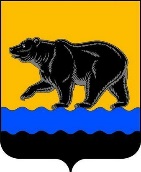 АДМИНИСТРАЦИЯ ГОРОДА НЕФТЕЮГАНСКАРАСПОРЯЖЕНИЕ19.02.2019 											   № 49-р г.НефтеюганскОб утверждении изменений в Устав муниципального бюджетного учреждения физической культуры и спорта «Юганск-Мастер имени Жилина С.А.»В соответствии со статьёй 52 Гражданского кодекса Российской Федерации, Федеральными законами от 12.01.1996 № 7-ФЗ «О некоммерческих организациях», от 04.12.2007 № 329-ФЗ «О физической культуре и спорте в Российской Федерации», решениями Думы города Нефтеюганска от 31.01.2017 № 70-VI «О структуре администрации города Нефтеюганска», от 28.11.2018                   № 498-VI «О внесении изменений в Положение о порядке управления и распоряжения муниципальным имуществом, находящимся в собственности муниципального образования город Нефтеюганск», постановлениями администрации города Нефтеюганска от 18.02.2011 № 433 «Об утверждении Порядка создания, реорганизации, изменения типа и ликвидации муниципальных учреждений города Нефтеюганска, а также утверждения уставов муниципальных учреждений города Нефтеюганска и внесения в них изменений», от 03.08.2017 № 126-нп «О порядке осуществления функций и полномочий учредителя муниципальных учреждений города Нефтеюганска»:1.Утвердить изменения в Устав муниципального бюджетного учреждения физической культуры и спорта «Юганск-Мастер имени Жилина С.А.», утвержденный распоряжением администрации города Нефтеюганска от 18.01.2017 № 14-р (с изменениями, внесенными распоряжением администрации города Нефтеюганска от 15.02.2017 № 46-р), согласно приложению к распоряжению.2.Директору муниципального бюджетного учреждения физической культуры и спорта «Юганск-Мастер имени Жилина С.А.» В.Ю.Кузину в течение трёх рабочих дней представить в уполномоченный федеральный орган исполнительной власти соответствующие документы для государственной регистрации изменений, вносимых в учредительные документы юридического лица. 3.Обнародовать (опубликовать) распоряжение в газете «Здравствуйте, нефтеюганцы!».4.Департаменту по делам администрации города (Нечаева С.И.) разместить распоряжение на официальном сайте органов местного самоуправления города Нефтеюганска в сети Интернет.5.Контроль исполнения распоряжения возложить на заместителя главы города А.В.Пастухова.Глава города Нефтеюганска                                                                  С.Ю.ДегтяревПриложениек распоряжениюадминистрации городаот 19.02.2019 № 49-рИзменения в Устав муниципального бюджетного учреждения физической культуры и спорта «Юганск-Мастер имени Жилина С.А.»1.Пункт 1.8 изложить в следующей редакции:«1.8.Учредитель делегирует часть полномочий Учредителя Учреждения комитету физической культуры и спорта администрации города Нефтеюганска (далее – Комитет) и департаменту муниципального имущества администрации города Нефтеюганска в порядке, установленном правовыми актами администрации города Нефтеюганска.».2.В пункте 2.5 после слова «условиях.» слова «Порядок определения указанной платы устанавливается Комитетом.» исключить.3.Раздел 4 дополнить пунктом 4.1.1 следующего содержания:«4.1.1.Учреждение несёт бремя содержания имущества и поддержания принадлежащего ему имущества в надлежащем состоянии, страхования имущества, осуществляет текущий ремонт закреплённого за Учреждением имущества и вправе осуществлять капитальный ремонт закреплённого за Учреждением имущества.».4.Пункт 4.2.2 изложить в следующей редакции:«4.2.2.Имущество, переданное департаментом муниципального имущества администрации Нефтеюганска».